АНО ДПО «Институт предпринимательства и торговли Калининградской ТПП» совместно с Коллегией посредников по проведению примирительных процедур ТПП РФ приглашает юристов, специалистов организаций,  выбирающих внесудебные способы урегулирования споров,  пройти обучение по программе повышения квалификации «МЕДИАЦИЯ. БАЗОВЫЙ КУРС»  в объеме 128 ак. часов.Обучение проводится очно в форме тренинга на базе практического опыта Коллегии посредников, методик и обобщенных особенностей проведения примирительных процедур на различных стадиях конфликта. Раскрываются практические аспекты документооборота, инициирования, ценообразования в медиации. Особое внимание в тренинге уделяется выработке навыков работы с манипуляцией и агрессией, применения медиативных техник и организации переговоров в конфликтах различной сложности. В рамках обучения предусмотрена индивидуальная работа со слушателями (письменные задания, ознакомление с работой комнат примирения судов, учебные медиации).Обучение проводят: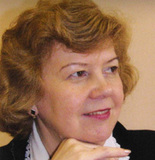   Аллахвердова Ольга Викторовна - сертифицированый посредник с 1995 года. Специализация: межкорпоративные, корпоративные и внутрикорпоративные споры. Переговорщик, фасилитатор, консультант в области урегулирования и разрешения конфликтов в бизнесе, социальных ситуациях и межличностных отношениях. Член Санкт-Петербургского профессионального клуба конфликтологов- посредников, к.психол.н., доцент кафедры теории и практики социальной работы Санкт-Петербургского госуниверситета, член Совета национального союза медиаторов, член Лиги медиаторов.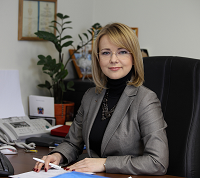 Ширяева Юлия Викторовна - Председатель Коллегии посредников по проведению примирительных процедур при Торгово-промышленной палате Российской Федерации. Член международной сертификационной комиссии Российско-Американской Программы подготовки посредников (медиаторов) г.Санкт-Петербург. Член Общественного методического совета при ФГБУ "Федеральный институт медиации". Включена в "Рекомендательный список примирителей для урегулирования спора в примирительной процедуре". Медиатор, работающий на профессиональной основе, тренер по программе подготовки медиаторов.  Автор ряда научных публикаций, авторских образовательных программ по тематике альтернативного разрешения споров.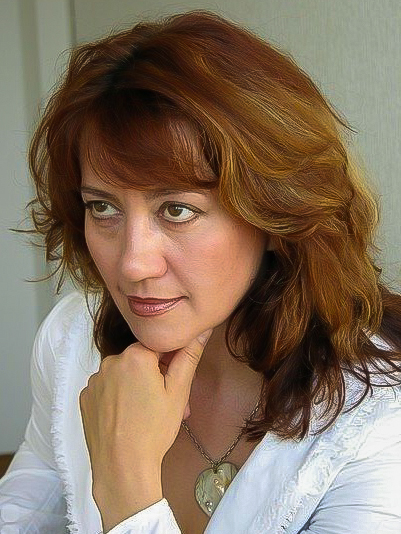 Зимина Лариса Вячеславовна – кандидат педагогических наук, психолог, медиатор-тренер (Санкт-Петербургский госуниверситет,  специальность «Медиатор», «Тренер в области проведения тренингов по переговорам, медиации и разрешения конфликтов» (1996-2001),  имеет международную аккредитацию и сертификацию Института по исследованию и разрешению конфликтов (CRI/ R-APC), USA, WA, Tacoma,, член коллегии посредников-медиаторов КТПП, автор тренинговых программ профессионального и личностного роста. По окончании курсов выдается Удостоверение о повышении квалификации установленного образца.Планируемая дата начала обучения:   1 модуль - 17-20 мая 2018 года              Время проведения 2 модуля и график индивидуальных занятий и экзаменов будут определены во время обучения совместно с группой.Количество слушателей в группе ограничено.Стоимость обучения на курсе (2-х модулей) составляет - 36 000 рублей. Для членов Калининградской ТПП скидка 20%.Регистрация на сайте: http://www.kaliningrad-oez.ru/Регистрация на обучение обязательна.Регистрация заканчивается 27 апреля 2018 г.Заявки отправлять по E-mail: ipt@kaliningrad-cci.ruТелефон для справок: (4012) 590 673 (Анкудинова Людмила Дмитриевна); E-mail: ipt@kaliningrad-cci.ru